Каскад 1
Нетания
Жемчужина Средиземноморья8 дней — 7 ночейПрибытие в любой день недели.
Индивидуальные туры по групповой цене.
Программа тура
**Возможно изменение порядка экскурсионных дней, в соответствии с расписанием экскурсий на текущий период.В cтоимость тура входит:Групповые трансферы по программе (для желающих заказать индивидуальные трансферы необходимо доплатить 47 долларов на человека при проживании в двухместном номере, 126 долларов при проживании в одноместном номере и 25 долларов при проживании в трехместном номере);Проживание в гостинице в Натании - 7 ночей;Питание - завтраки;Экскурсии по программе.
СТОИМОСТЬ ТУРА В ЗАВИСИМОСТИ ОТ ДАТЫ ЗАЕЗДА* В случае, если в таблице цен указаны два или более отелей в одной и той же категории, фирма оставляет за собой право окончательного выбора гостиницы, в которой будет проживать турист. 
В стоимость тура не входит:Авиаперелет Киев - Тель-Авив - Киев (возможен вылет из Одессы, Днепропетровска, Симферополя, Донецка). Возможна стыковка с рейсами Аэросвита из других городов Украины.Страховка.Первый день:Встреча в аэропорту Бен Гурион. Переезд в Натанию и регистрация в отеле.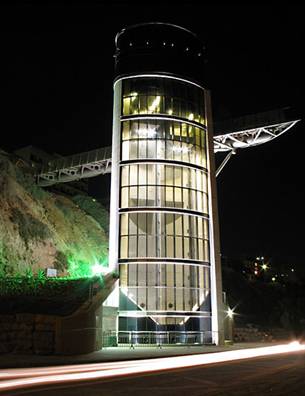 Второй день:Экскурсия в парк орхидей "Утопия": тропический дождевой лес, тысячи редких орхидей со всео мира, хищные растения и живые уголки. В парке - водяные фонтаны, холм лабиринтов, холм "Эрец Исраэль", сад бабочек, холм кактусов, холм пагоды, аллея топиари, игровой уголок, аллея гамаков, тропинка пряностей.Третий день:Полудневная обзорная экскурсия по маршруту «Тель-Авив/Яффо/IDC»: Тель-Авив. Древний город-порт Яффо. Посещение музея Бриллиантов и выставочного зала Израильского Бриллиантового Центра.Четвертый день:Экскурсия в Иерусалим по маршруту «Иерусалим - город 3-х религий»: Гора Сион: гробница царя Давида и Горница Тайной Вечери. Старый город, Стена Плача. Панорама Иерусалима. Крестный путь (пять последних остановок). Храм Гроба Господня.Экскурсия в Иерусалим по маршруту «Иерусалим - город 3-х религий»: Гора Сион: гробница царя Давида и Горница Тайной Вечери. Старый город, Стена Плача. Панорама Иерусалима. Крестный путь (пять последних остановок). Храм Гроба Господня.Пятый день:Экскурсия по одному из маршруту «Галилея Христианская»: Долина Армагедон. Назарет: Храм Благовещения. Деревня Канна Галилейская. Река Иордан - место крещения. Кинерет, Тверия. Гора Блаженств (место Нагорной Проповеди). Табха - Храм Умножения Хлебов и Рыб.Экскурсия по одному из маршруту «Галилея Христианская»: Долина Армагедон. Назарет: Храм Благовещения. Деревня Канна Галилейская. Река Иордан - место крещения. Кинерет, Тверия. Гора Блаженств (место Нагорной Проповеди). Табха - Храм Умножения Хлебов и Рыб.Шестой день:Свободный день. Отдых и купание на Средиземном море. Свободный день. Отдых и купание на Средиземном море. Седьмой день:Экскурсия на Мертвое море по маршруту "Мертвое море. Пляж": Иудейская пустыня. Фабрика-магазин косметики Мертвого моря. Отдых и купание на оборудованном пляже.Экскурсия на Мертвое море по маршруту "Мертвое море. Пляж": Иудейская пустыня. Фабрика-магазин косметики Мертвого моря. Отдых и купание на оборудованном пляже.Восьмой день: Переезд в аэропорт Бен-Гурион.Переезд в аэропорт Бен-Гурион.Galil / 
ResidenceДаты заезда26.11.11-27.12.11
10.01.12-29.02.1201.03.11-17.04.11
01.06.11-31.07.11
28.08.11-27.09.11
01.11.11-25.11.1126.04.11-31.05.11
28.09.11-31.10.1118.04.11-25.04.11
01.08.11-27.08.1128.12.11-09.01.12Galil / 
ResidencePP in DBL466551626853513Galil / 
ResidencePP in SGL7098609361399756Galil / 
ResidencePP in TRPL437522598777484Galil / 
ResidenceChild Suppl.309351389502332Mitspe Yam / Residence (Sea View room)Даты заезда01.03.11-17.04.11
01.06.11-31.07.11
28.08.11-27.09.11
01.11.11-25.11.11
25.12.11-09.01.12Special
in
Residence
from
26.11.11-24.12.11
10.01.12-29.02.1215.07.11-31.07.11
02.10.11-31.10.1118.04.11-26.04.11
01.08.11-27.08.11
28.09.11-01.10.1126.11.11-24.12.11
10.01.12-29.02.12Mitspe Yam / Residence (Sea View room)PP in DBL598504674853532Mitspe Yam / Residence (Sea View room)PP in SGL89873710581389784Mitspe Yam / Residence (Sea View room)PP in TRPL560475623793491Mitspe Yam / Residence (Sea View room)Child Suppl.375327444502342Margoa / Residence (Full Sea View room) / Galil (Full Sea View room)Даты заезда01.03.11-17.04.11
01.06.11-31.07.11
28.08.11-27.09.11
01.11.11-25.11.11
28.12.11-04.01.1226.04.11-31.05.11
02.10.11-11.10.11
21.10.11-31.10.1118.04.11-25.04.11
01.08.11-27.08.1126.11.11-27.12.11
05.01.12-29.02.1228.09.11-01.10.11
12.10.11-20.10.11Margoa / Residence (Full Sea View room) / Galil (Full Sea View room)PP in DBL6557211023608787Margoa / Residence (Full Sea View room) / Galil (Full Sea View room)PP in SGL1021109617019451276Margoa / Residence (Full Sea View room) / Galil (Full Sea View room)PP in TRPL617692931557717Margoa / Residence (Full Sea View room) / Galil (Full Sea View room)Child Suppl.403436587379469Residence Beach / Blue BayДаты заезда01.03.11-17.04.11
01.06.11-19.07.11
01.09.11-27.09.11
01.11.11-25.11.1118.04.11-26.04.11
20.07.11-31.08.11
28.09.11-01.10.1127.04.11-31.05.11
02.10.11-31.10.1126.11.11-29.02.12Residence Beach / Blue BayPP in DBL7301127825655Residence Beach / Blue BayPP in SGL111518141210983Residence Beach / Blue BayPP in TRPL6981051793635Residence Beach / Blue BayChild Suppl.441639488403King SolomonДаты заезда01.03.11-03.04.11
01.06.11-03.07.11
30.08.11-28.09.1103.04.11-18.04.11
26.04.11-01.06.11
03.07.11-07.08.11
01.10.11-12.10.11
22.10.11-20.11.1120.11.11-25.12.11
05.01.12-01.03.1207.08.11-30.08.1128.09.11-01.10.11
12.10.11-22.10.1125.12.11-05.01.12King SolomonPP in DBL7978446551175986702King SolomonPP in SGL127613611021195616251106King SolomonPP in TRPL7467906131098925658King SolomonChild Suppl.474502408663568427